Навчально-виробнича лабораторія виховної та психолого-педагогічної роботи.Поради психолога «Інформаційний передоз: шкода і профілактика».Новини про коронавірус заволоділи увагою громадськості. У соціальних мережах повсякчас з'являються  світлини людей у протигазах, спецодязі, масках. Щоранку у ЗМІ оновлюються статистичні дані про кількість нових інфікованих COVID-19 в Україні та за кордоном.Одні з нас – більш емоційно реагують на інформацію, інші – менш вразливі. Так, якщо людина за складом характеру більш раціональна, то вона може не надавати надмірного значення «розкрученим» новинам; тоді як надто чутливі, як то мовиться, «зроблять з мухи слона».Яким чином опанувати негативним цунамі думок й дотримуватись внутрішньої рівноваги під пресом часом невтішних новин?Пропонуємо перелік простих порад, перевірених на практиці.Дозовано сприймайте інформацію та довіряйте лише перевіреним джерелам. Пам'ятайте, що сторінка одного з ваших друзів у Facebook – це не офіційне джерело, це – його особиста думка. Вчіться розділяти факти від припущень і відвертих фейків. Перевіряйте інформацію. 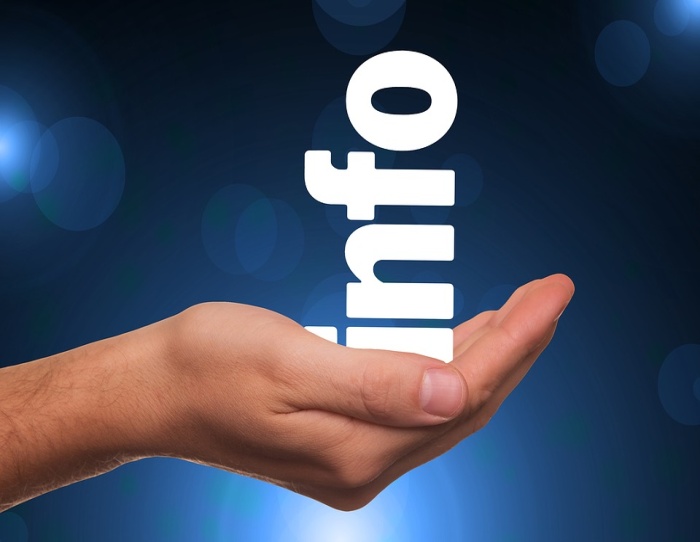 Якщо потік новин викликає паніку – це може означати, що у вас елементарний інформаційний передоз. Тут важливо вимкнути телевізор/комп'ютер/гаджет і відповісти собі на питання: Скільки часу я проводжу в електронних приладах, які показують мені новини? Чи точно це правдиві і достовірні новини? Що я можу зробити з цією інформацією для себе і своїх близьких? Згадайте, які важливі для себе речі ви відкладали. У зв'язку з тим, що відмінилися масові заходи, з'явилася прекрасна можливість почитати давно відкладену «на потім» книгу, подивитися щось, на що не вистачало часу, поцікавитися чимось новим чи з достовірного джерела щось дізнатися про проблему, яка зараз хвилює. Дозвольте собі позитив. Переглядайте легкі і позитивні фільми, читайте надихаючу літературу. Уникайте перегляду постапокаліптичних фільмів та серіалів, що підсилюють тривожні фантазії і сильніше дестабілізують емоційний стан.Прагніть ставитися до ситуації критично. Акцентуйте увагу на позитивних новинах.Переключіть увагу на справді важливі сфери життя. Коли ззовні надходить занадто потужний потік негативно-тривожної інформації, зосередьтесь у межах того простору, що несе вам позитивні флюїди. Насамперед для нас це – мікросоціум:  сім’я, дім, друзі, які є для нас зазвичай джерелом сильних позитивних емоцій.Обмежте свої контакти у соціальних мережах. Не вступайте у діалог з питань, які вас не стосуються, особливо, якщо вони емоційно забарвлені страхом. Спитайте себе: чи може ця інформація допомогти мені зараз? Не потрібно «годувати» свій страх.Зміцнюйте власну нервову систему. Страх – це природна реакція на будь-яку небезпеку, але через надмірну емоційність цей стан починає грати проти людини. Енергію страху варто витрачати через можливість займатися спортом, ходити на прогулянки, відпочинок, хобі.Раціоналізуйте власні страхи. Наприклад, абсолютно природним є боятися вогню, коли ми бачимо пожежу. Однак, щоразу перебуваючи на кухні, готуючи їжу, думати про пожежу – є нелогічним.Отже, страх – емоція необхідна, природна, без неї життя неможливе. Ми боїмося того, що для нас є невідомим, що бентежить, несе небезпеку для здоров’я, життя, благополуччя. Страх здавна допомагав людині виживати. Тому фільтруйте інформацію через призму здорового глузду, мудрості і здатності до аналізу. Це допоможе вам керувати страхами, а не навпаки.